Ο Δήμος Λαμιέων συμμετέχει στην 31η Διεθνή Έκθεση Τουρισμού "Philoxenia"Στην 31η Διεθνή Έκθεση Τουρισμού "Philoxenia" που πραγματοποιείται από την Πέμπτη 12 έως την Κυριακή 15 Νοεμβρίου στις εγκαταστάσεις της Δ.Ε.Θ., θα συμμετάσχει ο Δήμος Λαμιέων μέσα από το περίπτερο της Περιφέρειας Στερεάς Ελλάδας. Η φετινή συμμετοχή του Δήμου Λαμιέων έχει ως στόχο να αναδείξει τα ιστορικά, θρησκευτικά και πολιτιστικά αξιοθέατα καθώς και τις ιαματικές πηγές της περιοχής μας, καθιστώντας τη Λαμία έναν ελκυστικό προορισμό στην Κεντρική Ελλάδα.                                                                                                                              Από το Γραφείο Τύπου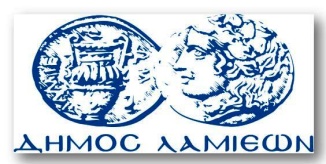         ΠΡΟΣ: ΜΜΕ                                                            ΔΗΜΟΣ ΛΑΜΙΕΩΝ                                                                     Γραφείου Τύπου                                                               & Επικοινωνίας                                                       Λαμία, 12/11/2015